1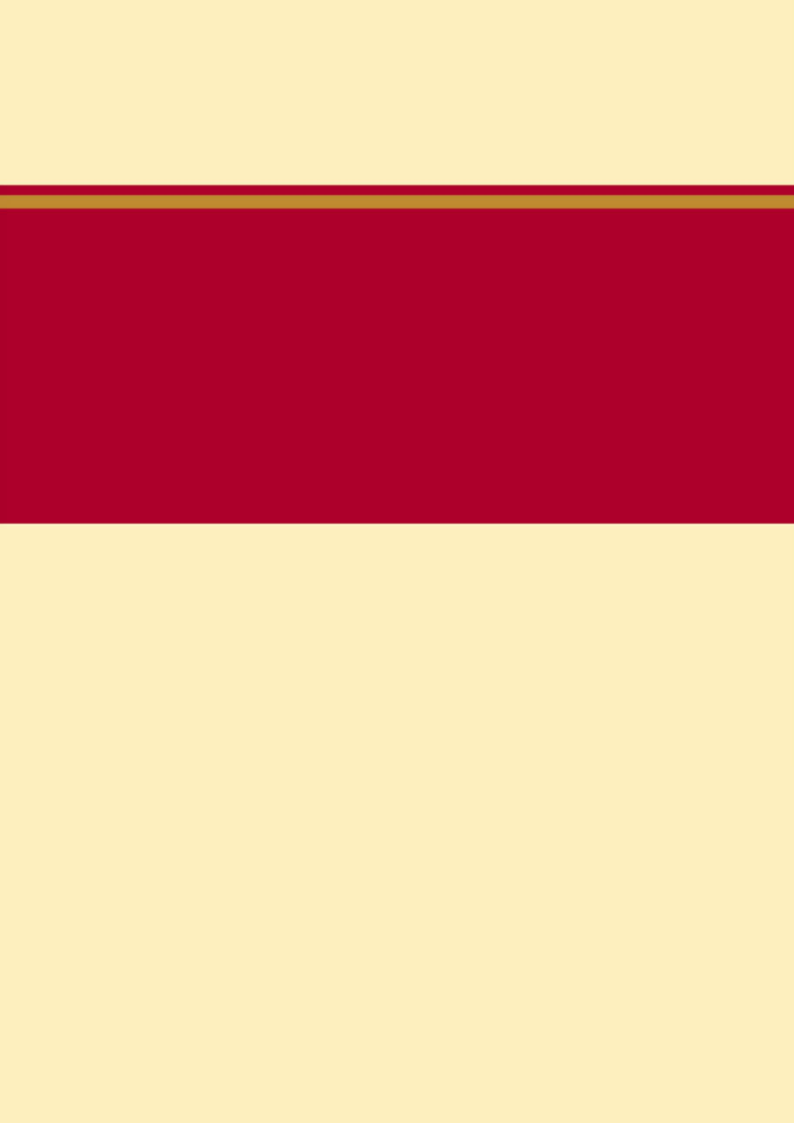 目    录第一部分   部门概况一、部门职责二、机构设置第二部分   2018 年度部门决算报表一、收入支出决算总表二、收入决算表三、支出决算表四、财政拨款收入支出决算总表五、一般公共预算财政拨款支出决算表六、一般公共预算财政拨款基本支出决算表七、一般公共预算财政拨款“ 三公” 经费支出决算表八、政府性基金预算财政拨款收入支出决算表九、国有资本经营预算财政拨款支出决算表十、政府采购情况表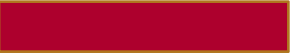 第三部分 河北省社会主义学院 2018 年部门决算情况说明一、收入支出决算总体情况说明二、收入决算情况说明三、支出决算情况说明四、财政拨款收入支出决算情况说明五、一般公共预算财政拨款“ 三公” 经费支出决算情况说明六、预算绩效情况说明七、其他重要事项的说明第四部分  名词解释4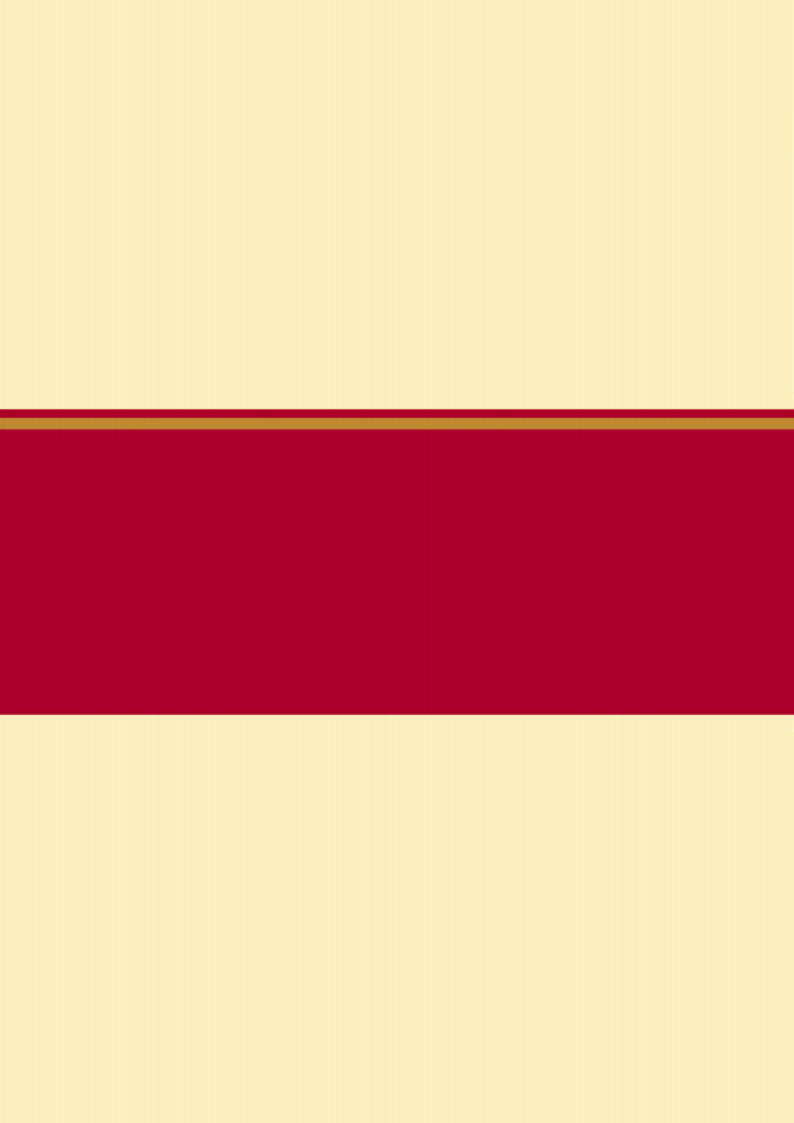 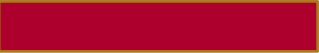 一、部门职责根据《河北省社会主义学院职能配置、内设机构和人员编制方案》规定，河北省社会主义学院的主要职责是：（一） 轮训各民主党派和无党派干部。（二） 培训中青年民主党派干部和无党派代表人士。（三） 培训少数民族干部、宗教代表人士和非公有制经济代表人士。（四） 培训党的统一战线工作部门干部。（五） 开展统一战线理论研究，宣传党的统战理论、方针和政策。二、机构设置从决算编报单位构成看，纳入 2018 年度本部门决算汇编范 围的核算单位共 2 个，但只设有一个独立核算机构，报表类型为单户表，具体情况如下：6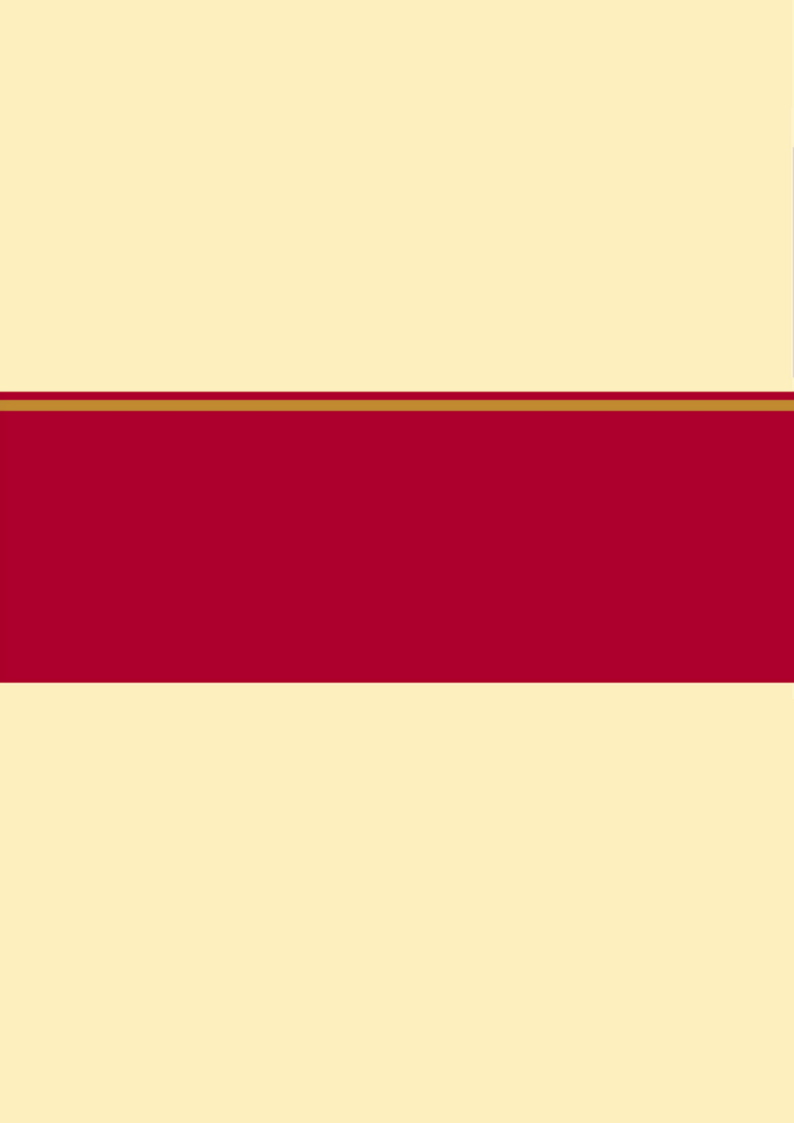 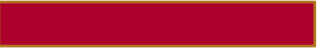 收入支出决算总表部门：河北省社会主义学院公开 01 表金额单位：万元注：本表反映部门本年度的总收支和年末结转结余情况。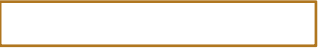 收入决算表部门：河北省社会主义学院公开 02 表金额单位：万元支出决算表部门：河北省社会主义学院公开 03 表金额单位：万元注：本表反映部门本年度各项支出情况。财政拨款收入支出决算总表部门：河北省社会主义学院公开 04 表 金额单位：万元注：本表反映部门本年度一般公共预算财政拨款和政府性基金预算财政拨款的总收支和年末结转结余情况。一般公共预算财政拨款支出决算表公开 05 表部门：河北省社会主义学院                                              金额单位：万元注：本表反映部门本年度一般公共预算财政拨款支出情况。一般公共预算财政拨款基本支出决算表公开 06 表部门：河北省社会主义学院                                                  金额单位：万元注：本表反映部门本年度一般公共预算财政拨款基本支出明细情况。一般公共预算财政拨款“三公”经费支出决算表公开 07 表部门：河北省社会主义学院                                                金额单位：万元注：本表反映部门本年度“三公 ”经费支出预决算情况。其中：预算数为“三公 ”经费年初预算 数，决算数是包括当年一般公共预算财政拨款和以前年度结转资金安排的实际支出。政府性基金预算财政拨款收入支出决算表公开 08 表部门：河北省社会主义学院                                              金额单位：万元注：本表反映部门本年度政府性基金预算财政拨款收入、支出及结转和结余情况。本部门本年度无政府性基金预算财政拨款收入、支出及结转和结余情况，按要求空表列示。国有资本经营预算财政拨款支出决算表公开 09 表编制单位：河北省社会主义学院金额单位：万元注：本表反映部门本年度国有资本经营预算财政拨款支出情况。本部门本年度无国有资本经营预算财政拨款支出情况，按要求空表列示。政府采购情况表编制单位：河北省社会主义学院公开 10 表 金额单位：万元注：本表反映部门本年度纳入部门预算范围的政府采购预算及支出情况。17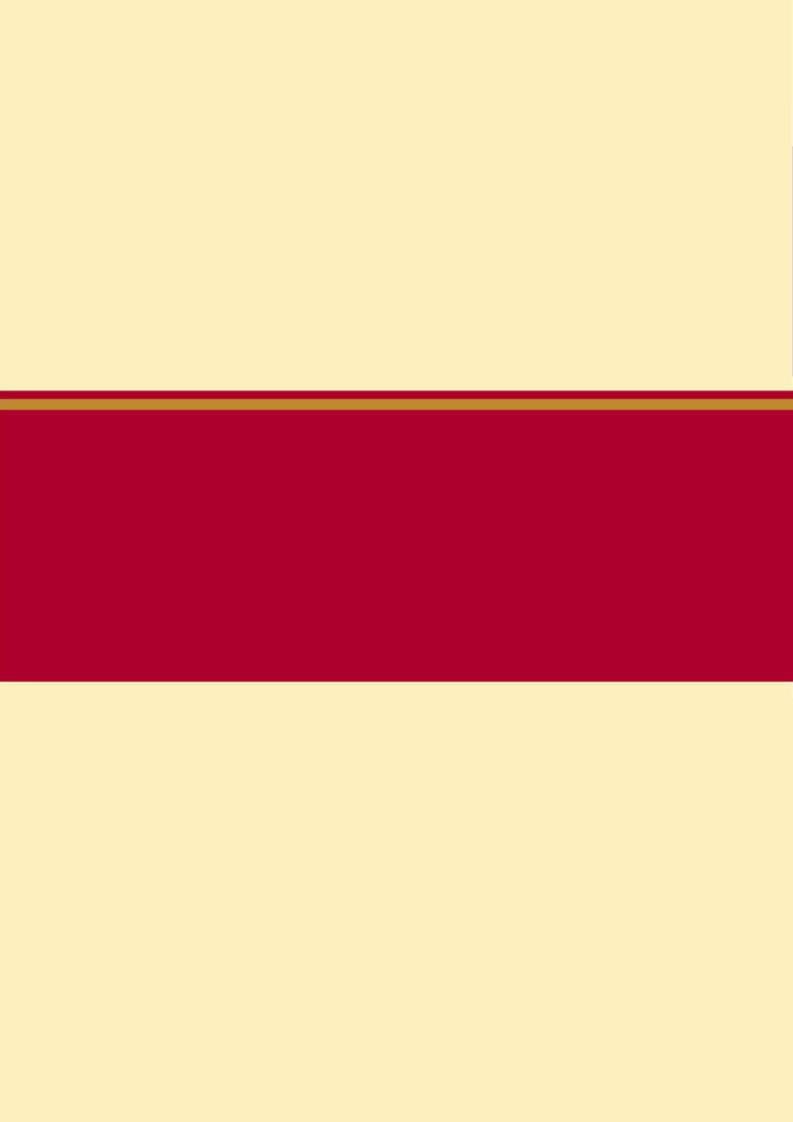 一、收入支出决算总体情况说明本部门 2018 年度收入总计（含结转和结余）1307.51 万元， 支出总计 1273.37 万元。与 2017 年度决算相比，收入减少 522.64 万元，下降 28.56%，支出减少 540.5 万元，下降 29.8%。主要原 因是 2018 年度财政拨款收入中我院危房维修改造项目基本建设 资金收入减少较多，其他收入中我院承接的委托培训班次培训费收入减少较多。二、收入决算情况说明本部门 2018 年度本年收入合计 1254.7 万元，其中：财政拨 款收入 1176.57 万元， 占 93.77%；事业收入 0 万元， 占 0%；经 营收入 0 万元，占 0%；其他收入 78.13 万元，占 6.23%。如图所示：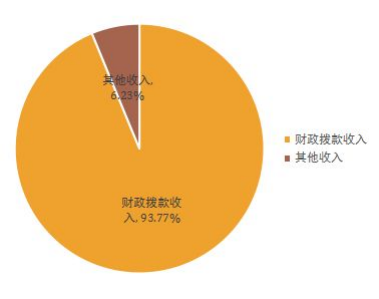 图 1：收入构成情况三、支出决算情况说明本部门 2018 年度本年支出合计 1273.37 万元，其中：基本 支出 1036.07 万元， 占 81.36%，其中人员经费 670.38 万元， 日 常公用经费 365.69 万元；项目支出 237.3 万元， 占 18.64%，其 中行政事业类项目经费 152.95 万元，基本建设类项目 84.34 万元；经营支出 0 万元， 占 0%。如图所示：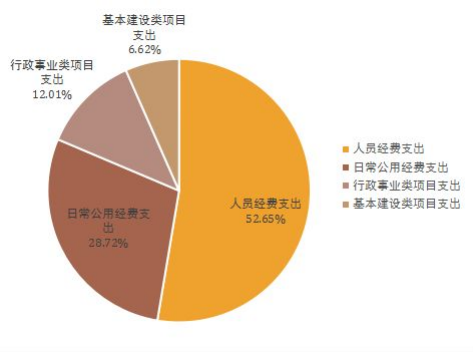 图 2：支出构成情况（按支出性质）四、财政拨款收入支出决算情况说明（一）财政拨款收支与 2017 年度决算对比情况本部门 2018 年度形成的财政拨款收支均为一般公共预算财政拨款，其中一般公共预算财政拨款本年收入 1176.57 万元,比 2017 年度收入 1664.64 万元减少 488.07 万元，降低 29.32%，主 要原因是我院危房维修改造项目基本建设资金收入减少；本年支 出 1158.08 万元，比 2017 年度支出 1665.35 万元减少 507.27 万 元，降低 30.46%，主要原因是我院危房维修改造项目基本建设资金支出减少。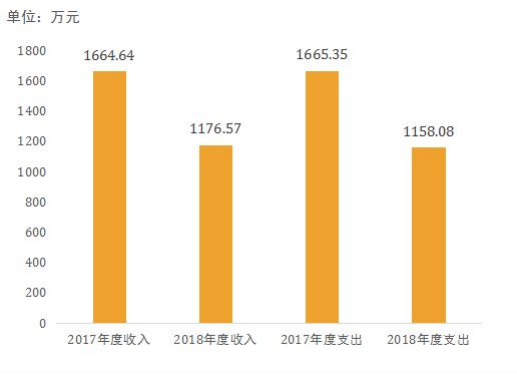 图 3：2017-2018 年财政拨款收支情况（二）财政拨款收支与年初预算数对比情况本部门 2018 年度一般公共预算财政拨款收入 1176.57 万元，完成年初预算 1219.87 万元的 96.45%, 比年初预算减少 43.3 万元，收入决算数小于预算数主要原因是人员经费中其他工资福利 收入较预算数减少较多；本年支出 1158.08 万元，完成年初预算 1219.87 万元的 94.93%,比年初预算减少 61.79 万元，支出决算 数小于预算数主要原因是人员经费中其他工资福利支出较预算数减少较多。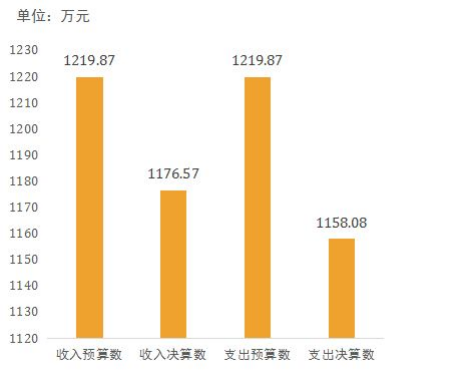 图 4：财政拨款收支预决算对比情况（三）财政拨款支出决算结构情况。2018 年度财政拨款支出 1158.08 万元，主要用于以下方面： 教育支出 1008.48 万元，占 87.08%；社会保障和就业支出 87.31 万元，占 7.54%；医疗卫生与计划生育支出 21.48 万元，占 1.85%；住房保障支出 40.81 万元， 占 3.52%。（四）一般公共预算财政拨款基本支出决算情况说明2018 年度一般公共预算财政拨款基本支出 923.35 万元，其 中：人员经费 670.38 万元，主要包括基本工资、津贴补贴、奖 金、绩效工资、机关事业单位基本养老保险缴费、职业年金缴费、 职工基本医疗保险缴费、公务员医疗补助缴费、住房公积金、医 疗费、其他社会保障缴费、其他工资福利支出、退休费、生活补 助、医疗费补助、奖励金、其他对个人和家庭的补助支出；公用 经费 252.97 万元，主要包括办公费、印刷费、咨询费、手续费、 水费、电费、邮电费、取暖费、物业管理费、差旅费、因公出国 （境）费用、维修（护）费、租赁费、会议费、培训费、公务接 待费、专用材料费、劳务费、委托业务费、工会经费、福利费、公务用车运行维护费、其他交通费用、税金及附加费用、其他商品和服务支出、办公设备购置、专用设备购置、其他资本性支出。五、一般公共预算财政拨款“三公” 经费支出决算情况说明本部门 2018 年度 “ 三公”经费支出共计 11.96 万元，较年 初预算 23.24 万元减少 11.28 万元，降低 48.54%，主要原因是 认真贯彻落实中央八项规定精神和厉行节约要求，从严控制 “ 三公”经费开支，全年实际支出比预算有所节约。具体情况如下：（ 一）因公出国（境）费支出 4.77 万元。本部门 2018 年度 因公出国（境）团组 1 个、共 1 人，其中参加其他单位组织的因 公出国（境）团组 1 个、共 1 人，无本单位组织的出国（境）团 组。因公出国（境）费支出较年初预算 7 万元减少 2.23 万元， 降低 31.86%,主要原因是认真贯彻落实中央“八项规定”精神和 厉行节约要求，从严控制因公出国（境）经费开支，全年实际支出比预算有较大节约。（二）公务用车购置及运行维护费支出 5.48 万元。本部门 2018 年度公务用车购置及运行维护费较年初预算 12.24 万元减 少 6.76 万元，降低 55.23%,主要原因是认真贯彻落实中央 八 项规定精神和厉行节约要求，从严控制公务用车购置及运行维护经费开支，全年实际支出比预算有较大节约。其中：公务用车购置费：本部门 2018 年度公务用车购置量 0 辆，发生“公务用车购置”经费支出 0 万元。公务用车购置费支出较 年初预算增加 0 万元，增长 0%,主要原因是本年度未发生公务用车购置经费支出，与年初预算持平，无增减变化。公务用车运行维护费：本部门 2018 年度单位公务用车保有  量 4 辆。公车运行维护费支出较年初预算 12.24 万元减少 6.76  万元，降低 55.23%,主要原因是认真贯彻落实中央 八项规定精神和厉行节约要求，从严控制公务用车运行维护经费开支，全年实际支出比预算有较大节约。（三）公务接待费支出 1.7 万元。本部门 2018 年度公务接   待共 11 批次、45 人次。公务接待费支出较年初预算 4 万元减少   2.3 万元，降低 57.5%,主要原因是认真贯彻落实中央八项规定精神和厉行节约要求，从严控制公务接待经费开支，全年实际支出比预算有较大节约。六、预算绩效情况说明（一）预算绩效管理工作开展情况。按照省委省政府《关于全面实施预算绩效管理的意见》（冀 发〔2018〕54 号）和《河北省财政厅关于做好 2019 年省直部门 绩效自评工作的通知》（冀财监〔2019〕3 号）的要求，根据我 院内部职责分工，成立了由院领导和相关业务工作人员组成的绩 效评价工小作组，并制定的绩效评价工作方案。我院结合部门职责和评价项目特点，对照预算编制和调整时设定的绩效目标、评价指标以及工作程序、时间安排，有计划，有安排，扎实开展本次绩效评价工作。（二）项目绩效自评结果。我院 2018 年举办主体培训班 14 期，培训学员 951 人次，履行部门职责，圆满完成年度培训任务，培训计划按期完成率 100%，受训学员满意度达 95%以上，评价结果为优。我院 2018 年省社会主义学院危房维修改造项目因大气污染 治理原因导致工程施工进度缓慢，未按预算计划完成项目施工，工程完工率 1.72%，综合利用率 0，评价结果为差。2019 年，我院干部教职工将以更高的政治站位、更强的责 任担当、更实的工作作风，认真贯彻落实《社会主义学院工作条 例》规定，创新改革发展，全力开创全省统一战线教育培训工作 新局面，为新时代全面建设经济强省、美丽河北作出积极的贡献。 同时我院将在执行政府环保要求的前提下，督促施工方加快施工进度，保证资金如期支付。七、其他重要事项的说明（一）机关运行经费情况本部门 2018 年度机关运行经费支出 0 万元， 比年初预算数 增加 0 万元，增长 0%。主要原因是我院为事业单位，无机关运行经费支出。（二）政府采购情况本部门 2018 年度政府采购支出总额 15.69 万元，从采购类 型来看，政府采购货物支出 15.69 万元、政府采购工程支出 0 万 元、政府采购服务支出 0 万元。授予中小企业合同金 15.69 万元， 占政府采购支出总额的 100%，其中授予小微企业合同金额 11.93万元， 占政府采购支出总额的 76.04%。（三）国有资产占用情况截至 2018 年 12 月 31 日，本部门共有车辆 4 辆， 比上年增 加 0 辆，主要是本年度未发生公务用车购置，与上年持平，无增 减变化。其中，副部（省）级及以上领导用车 0 辆，主要领导干 部用车 0 辆，机要通信用车 1 辆，应急保障用车 1 辆，执法执勤 用车 0 辆，特种专业技术用车 0 辆，离退休干部用车 0 辆，其他 用车 2 辆，其他用车是 1 辆厢式货车和 1 辆面包车，都处于报废 状态；单位价值 50 万元以上通用设备 1 台（套）， 比上年增加 1 套，主要是以前年度购置的 1 套价值 50 万元以上的通用设备 在本年度进行了统计，因此比上年增加 1 套；单位价值 100 万元 以上专用设备 0 台（套） 比上年增加 0 套,主要是本年度未发生价值 100 万元以上的专用设备购置，与上年持平，无增减变化。（四）其他需要说明的情况1、本部门 2018 年度政府性基金预算财政拨款无收支及结转结余情况，故《政府性基金预算财政拨款收入支出决算表》（公开 08 表）以空表列示；本部门 2018 年度国有资本经营预算财政  拨款无收支出情况，故《国有资本经营预算财政拨款支出决算表》（公开 09 表） 以空表列示。2、由于决算公开表格中金额数值应当保留两位小数，公开 数据为四舍五入计算结果，个别数据合计项与分项之和存在小数点后差额，特此说明。28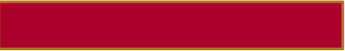 （一）财政拨款收入：本年度从本级财政部门取得的财政拨款，包括一般公共预算财政拨款和政府性基金预算财政拨款。（二）事业收入：指事业单位开展专业业务活动及辅助活动所取得的收入。（三）其他收入：指除上述 “财政拨款收入”“事业收入”“经营收入”等以外的收入。（四）用事业基金弥补收支差额：指事业单位在用当年的“财 政拨款收入”“财政拨款结转和结余资金”“事业收入”“经营 收入”“其他收入”不足以安排当年支出的情况下，使用以前年 度积累的事业基金（事业单位当年收支相抵后按国家规定提取、 用于弥补以后年度收支差额的基金）弥补本年度收支缺口的资金。（五）年初结转和结余：指以前年度尚未完成、结转到本年 仍按原规定用途继续使用的资金，或项目已完成等产生的结余资金。（六）结余分配：指事业单位按照事业单位会计制度的规定从非财政补助结余中分配的事业基金和职工福利基金等。（七）年末结转和结余：指单位按有关规定结转到下年或以后年度继续使用的资金，或项目已完成等产生的结余资金。（八）基本支出：填列单位为保障机构正常运转、完成日常工作任务而发生的各项支出。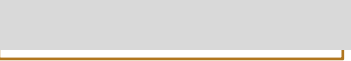 （九）项目支出：填列单位为完成特定的行政工作任务或事业发展目标，在基本支出之外发生的各项支出（十）资本性支出（基本建设）：填列切块由发展改革部门安排的基本建设支出，对企业补助支出不在此科目反映。（十一）资本性支出：填列各单位安排的资本性支出。切块由发展改革部门安排的基本建设支出不在此科目反映。（十二）“ 三公”经费：指部门用财政拨款安排的因公出国 （境）费、公务用车购置及运行费和公务接待费。其中，因公出 国（境）费反映单位公务出国（境）的国际旅费、国外城市间交 通费、住宿费、伙食费、培训费、公杂费等支出；公务用车购置 及运行费反映单位公务用车购置支出（含车辆购置税）及租用费、 燃料费、维修费、过路过桥费、保险费、安全奖励费用等支出； 公务接待费反映单位按规定开支的各类公务接待（含外宾接待）支出。（十三）其他交通费用：填列单位除公务用车运行维护费以 外的其他交通费用。如公务交通补贴、租车费用、出租车费用、飞机、船舶等的燃料费、维修费、保险费等。（十四）公务用车购置：填列单位公务用车购置支出（含车辆购置税、牌照费）。（十五）其他交通工具购置：填列单位除公务用车外的其他 各类交通工具（如船舶、飞机）购置支出（含车辆购置税、牌照费）。（十六）机关运行经费：指为保障行政单位（包括参照公务 员法管理的事业单位）运行用于购买货物和服务的各项资金，包 括办公及印刷费、邮电费、差旅费、会议费、福利费、 日常维修 费、专用材料以及一般设备购置费、办公用房水电费、办公用房 取暖费、办公用房物业管理费、公务用车运行维护费以及其他费用。（十七）经费形式:按照经费来源，可分为财政拨款、财政 性资金基本保证、财政性资金定额或定项补助、财政性资金零补助四类。序号单位名称单位基本性质经费形式1河北省社会主义学院(行政) （本级）参公事业单位财政拨款2河北省社会主义学院(事业) （本级）财政补助事业单位财政性资金基本保证收入收入收入支出支出支出项目行次金额项目行次金额栏次1栏次2一、财政拨款收入11176.57一、一般公共服务支出28二、上级补助收入2二、外交支出29三、事业收入3三、国防支出30四、经营收入4四、公共安全支出31五、附属单位上缴收入5五、教育支出321123.77六、其他收入678.13六、科学技术支出337七、文化体育与传媒支出348八、社会保障和就业支出3587.319九、医疗卫生与计划生育支出3621.4810十、节能环保支出3711十一、城乡社区支出3812十二、农林水支出3913十三、交通运输支出4014十四、资源勘探信息等支出4115十五、商业服务业等支出4216十六、金融支出4317十七、援助其他地区支出4418十八、国土海洋气象等支出4519十九、住房保障支出4640.8120二十、粮油物资储备支出4721二十一、其他支出4822二十二、债务还本支出4923二十三、债务付息支出50本年收入合计241254.7本年支出合计511273.37用事业基金弥补收支差额2532.47结余分配52年初结转和结余2620.34年末结转和结余5334.13总计271307.51总计541307.51项目项目本年收入合计财政拨款 收入上级 补助 收入事业 收入经营 收入附属单位上缴收入其他收入功能分类科 目编码科目名称本年收入合计财政拨款 收入上级 补助 收入事业 收入经营 收入附属单位上缴收入其他收入栏次栏次1234567合计合计1,254.701,176.5778.13205教育支出1,095.421,017.2978.1320508进修及培训1,095.421,017.2978.132050802干部教育1,041.20963.0778.132050899其他进修及培训54.2254.22208社会保障和就业支出96.8796.8720805行政事业单位离退休96.8796.872080501归口管理的行政单位离退休16.4416.442080502事业单位离退休6.796.792080505机关事业单位基本养老保险缴费支出73.6473.64210医疗卫生与计划生育支出21.4821.4821011行政事业单位医疗21.4821.482101102事业单位医疗21.4821.48221住房保障支出40.9340.9322102住房改革支出40.9340.932210201住房公积金40.9340.93项目项目本年支出合计基本支出项目支出上缴 上级 支出经 营 支 出对附属单位补助支出功能分类科目 编码科目名称本年支出合计基本支出项目支出上缴 上级 支出经 营 支 出对附属单位补助支出栏次栏次123456合计合计1,273.371,036.07237.30205教育支出1,123.77886.48237.3020508进修及培训1,123.77886.48237.302050802干部教育1,069.55886.48183.082050899其他进修及培训54.2254.22208社会保障和就业支出87.3187.3120805行政事业单位离退休87.3187.312080501归口管理的行政单位离退休17.2917.292080502事业单位离退休7.557.552080505机关事业单位基本养老保险缴费 支出62.4762.47210医疗卫生与计划生育支出21.4821.4821011行政事业单位医疗21.4821.482101102事业单位医疗21.4821.48221住房保障支出40.8140.8122102住房改革支出40.8140.812210201住房公积金40.8140.81收     入收     入支     出支     出支     出支     出支     出支     出项目行 次金额项目行 次合计一般公共预算财政拨款政府性基 金预算财 政拨款栏次1栏次234一、一般公共预算财政拨款11,176.57一、一般公共服务支出29二、政府性基金预算财政拨款2二、外交支出303三、国防支出314四、公共安全支出325五、教育支出331,008.481,008.486六、科学技术支出347七、文化体育与传媒支出358八、社会保障和就业支出3687.3187.319九、医疗卫生与计划生育支出3721.4821.4810十、节能环保支出3811十一、城乡社区支出3912十二、农林水支出4013十三、交通运输支出4114十四、资源勘探信息等支出4215十五、商业服务业等支出4316十六、金融支出4417十七、援助其他地区支出4518十八、国土海洋气象等支出4619十九、住房保障支出4740.8140.8120二十、粮油物资储备支出4821二十一、其他支出4922二十二、债务还本支出5023二十三、债务付息支出51本年收入合计241,176.57本年支出合计521,158.081,158.08年初财政拨款结转和结余2513.02年末财政拨款结转和结余5331.5131.51一般公共预算财政拨款2613.0254政府性基金预算财政拨款2755总计281,189.59总计561,189.591,189.59项目项目本年支出本年支出本年支出功能分类 科目编码科目名称小计基本支出项目支出栏次栏次123合计合计1,158.08923.36234.72205教育支出1,008.48773.76234.7220508进修及培训1,008.48773.76234.722050802干部教育954.26773.76180.502050899其他进修及培训54.2254.22208社会保障和就业支出87.3187.3120805行政事业单位离退休87.3187.312080501归口管理的行政单位离 退休17.2917.292080502事业单位离退休7.557.552080505机关事业单位基本养老保险缴费支出62.4762.47210医疗卫生与计划生育支出21.4821.4821011行政事业单位医疗21.4821.482101102事业单位医疗21.4821.48221住房保障支出40.8140.8122102住房改革支出40.8140.812210201住房公积金40.8140.81人员经费人员经费人员经费公用经费公用经费公用经费公用经费公用经费公用经费科目 编码科目名称决算数科目 编码科目名称决算数科目 编码科目名称决算数301工资福利支出644.14302商品和服务支出243.21307债务利息及费用支出30101基本工资187.4530201办公费12.7730701国内债务付息30102津贴补贴136.8030202印刷费2.3330702国外债务付息30103奖金75.8630203咨询费0.30310资本性支出9.7630106伙食补助费30204手续费0.0631001房屋建筑物购建30107绩效工资58.3630205水费10.8631002办公设备购置9.7630108机关事业单位基本 养老保险缴费62.4730206电费29.6131003专用设备购置30109职业年金缴费1.0130207邮电费28.9831005基础设施建设30110职工基本医疗保险缴费21.8630208取暖费30.3431006大型修缮30111公务员医疗补助缴费30209物业管理费7.8731007信息网络及软件购置更新30112其他社会保障缴费5.3330211差旅费15.3031008物资储备30113住房公积金40.8130212因公出国（境）费用31009土地补偿30114医疗费30213维修（护）费22.2631010安置补助30199其他工资福利支出54.1830214租赁费0.2031011地上附着物和青苗补偿303对个人和家庭的补助26.2530215会议费31012拆迁补偿30301离休费30216培训费1.6231013公务用车购置30302退休费30217公务接待费1.1131019其他交通工具购置30303退职（役）费30218专用材料费31021文物和陈列品购置30304抚恤金30224被装购置费31022无形资产购置30305生活补助20.7030225专用燃料费31099其他资本性支出30306救济费30226劳务费18.89399其他支出30307医疗费补助30227委托业务费39906赠与30308助学金30228工会经费9.4239907国家赔偿费用支出30309奖励金2.5130229福利费4.6939908对民间非营利组织和 群众性自治组织补贴30310个人农业生产补贴30231公务用车运行维护费5.4839999其他支出30399其他对个人和家庭 的补助支出3.0330239其他交通费用33.8030240税金及附加费用30299其他商品和服务支出7.31人员经费合计人员经费合计670.38公用经费合计公用经费合计公用经费合计公用经费合计公用经费合计252.97预算数预算数预算数预算数预算数预算数合计因公出国（境） 费公务用车购置及运行费公务用车购置及运行费公务用车购置及运行费公务接待费合计因公出国（境） 费小计公务用车购置费公务用车运行费公务接待费12345623.247.0012.2412.244.00决算数决算数决算数决算数决算数决算数合计因公出国（境） 费公务用车购置及运行费公务用车购置及运行费公务用车购置及运行费公务接待费合计因公出国（境） 费小计公务用车购置费公务用车运行费公务接待费78910111211.964.775.485.481.70项目项目年初结转和 结余本年收 入本年支出本年支出本年支出年末结转和 结余功能分类 科目编码科目名称年初结转和 结余本年收 入小计基本支出项目支出年末结转和 结余栏次栏次123456合计合计科目科目本年支出本年支出本年支出功能分类科目 编码科目名称小计基本支出项目支出栏次栏次123合计合计项目采购计划金额采购计划金额采购计划金额采购计划金额采购计划金额采购计划金额项目总计采购预算（财政性资金）采购预算（财政性资金）采购预算（财政性资金）采购预算（财政性资金）非财政性资 金项目总计合计一般公共预 算政府性基金 预算其他资金非财政性资 金栏次123456合       计17.5117.5117.51货物17.5117.5117.51工程服务项目实际采购金额实际采购金额实际采购金额实际采购金额实际采购金额实际采购金额项目总计采购预算（财政性资金）采购预算（财政性资金）采购预算（财政性资金）采购预算（财政性资金）非财政性资 金项目总计合计一般公共预 算政府性基金 预算其他资金非财政性资 金栏次123456合       计15.6915.6915.69货物15.6915.6915.69工程服务图 5：财政拨款支出决算结构（按功能分类）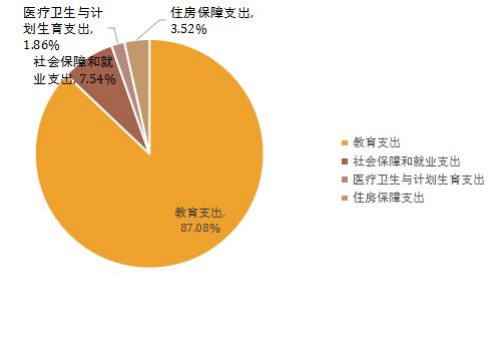 